Great American Country Half Hour Clock:30 - Bars & Tone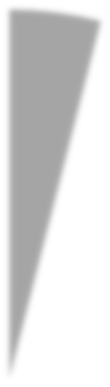 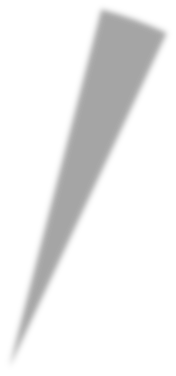 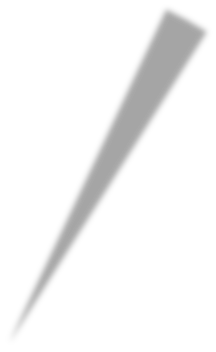 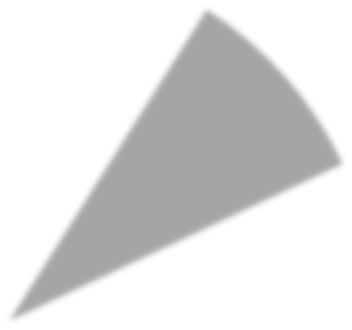 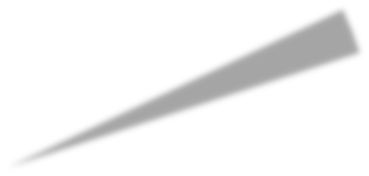 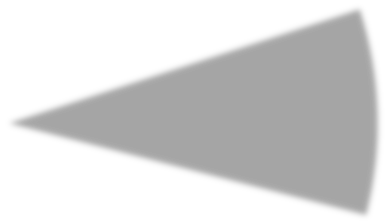 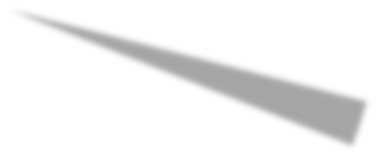 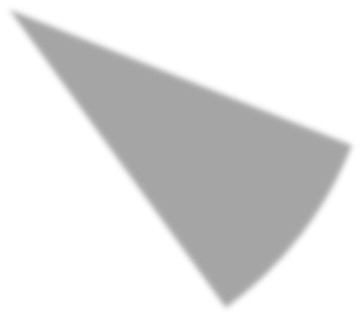 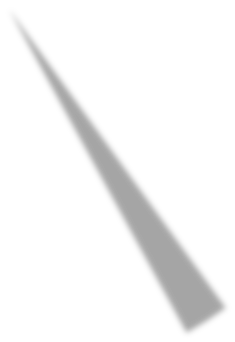 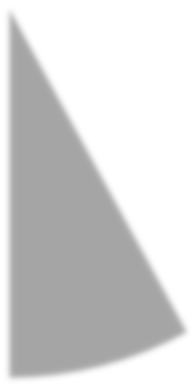 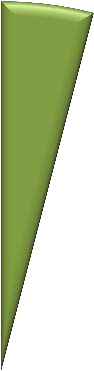 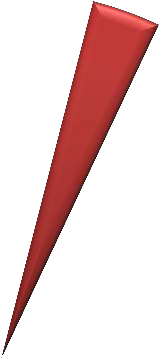 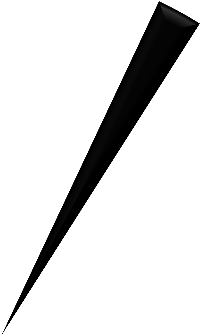 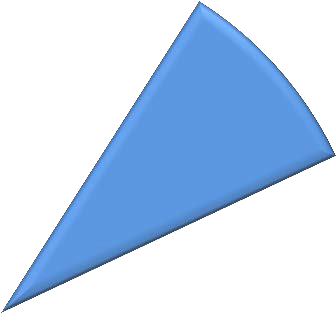 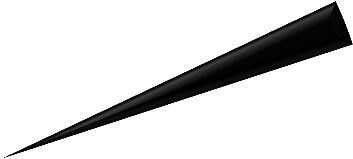 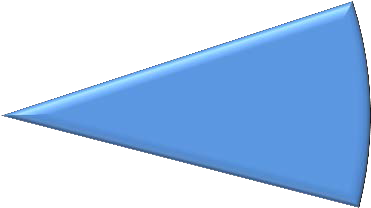 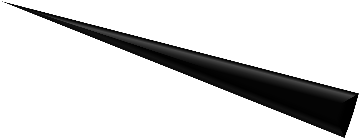 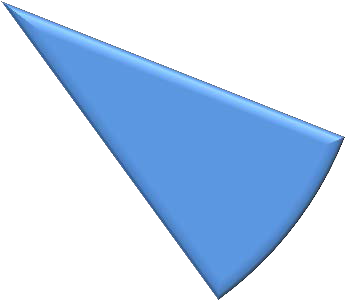 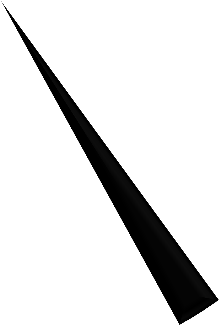 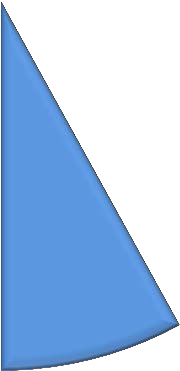 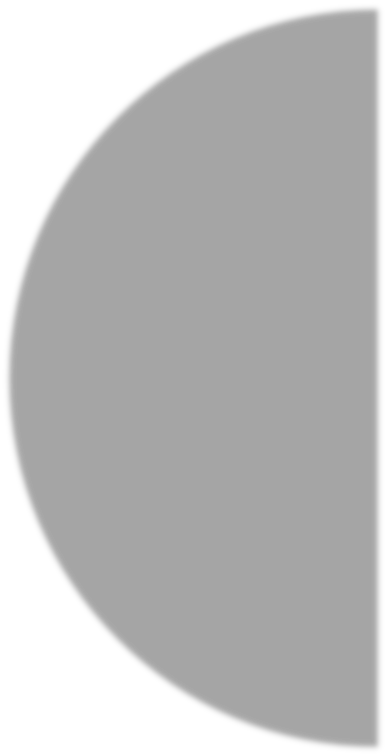 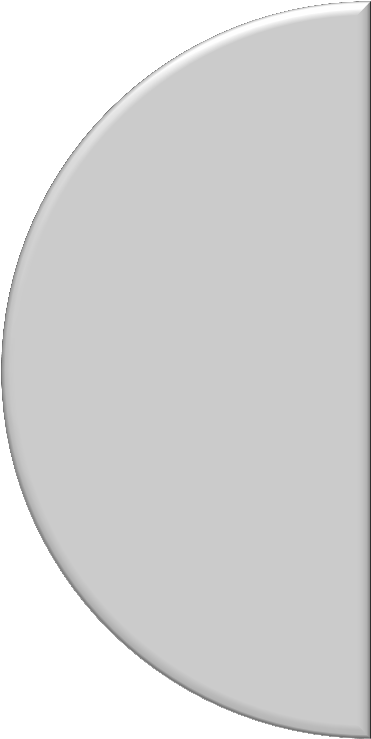 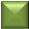 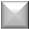 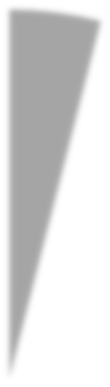 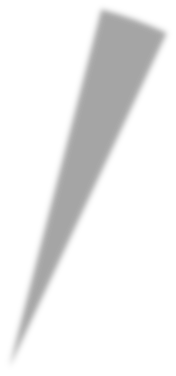 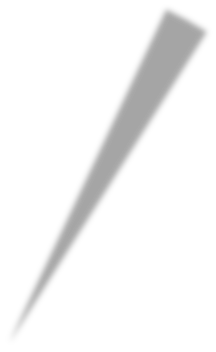 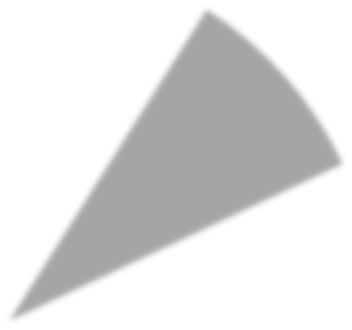 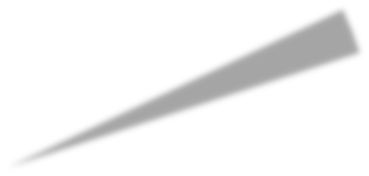 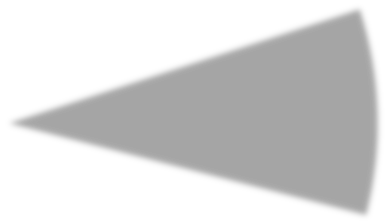 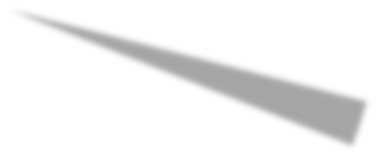 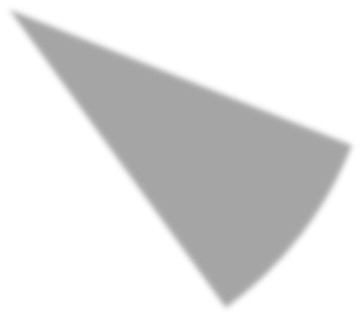 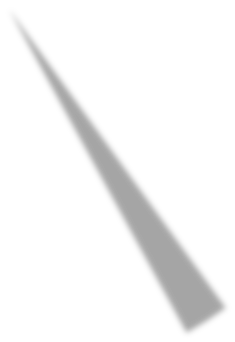 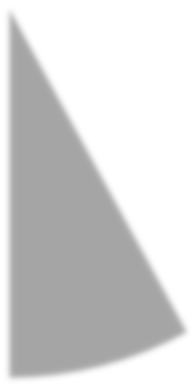 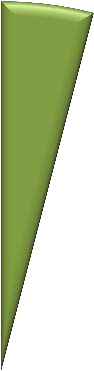 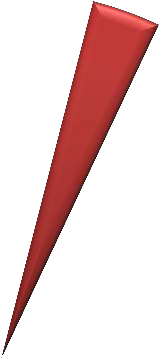 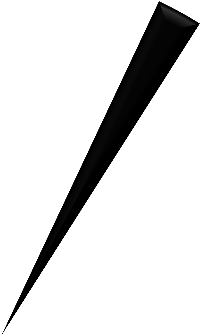 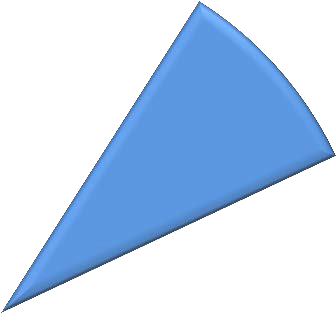 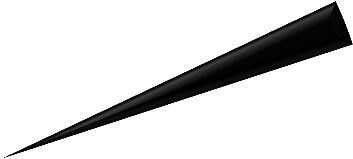 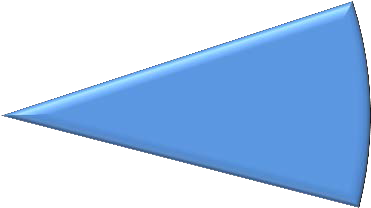 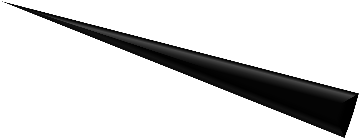 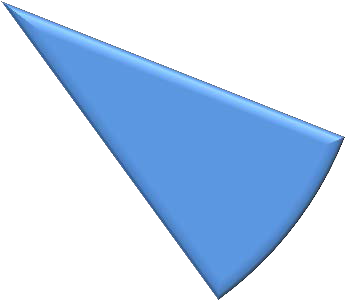 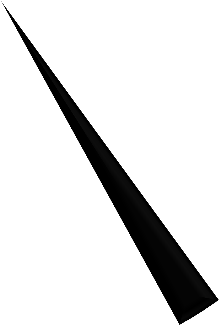 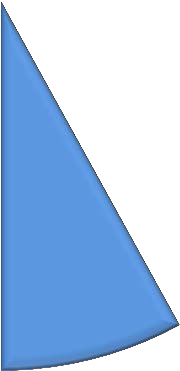 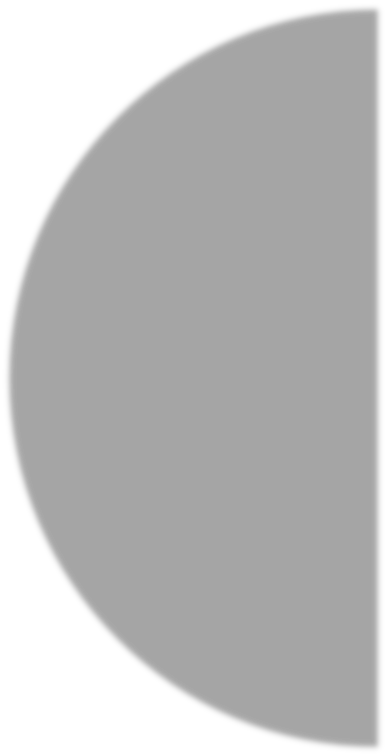 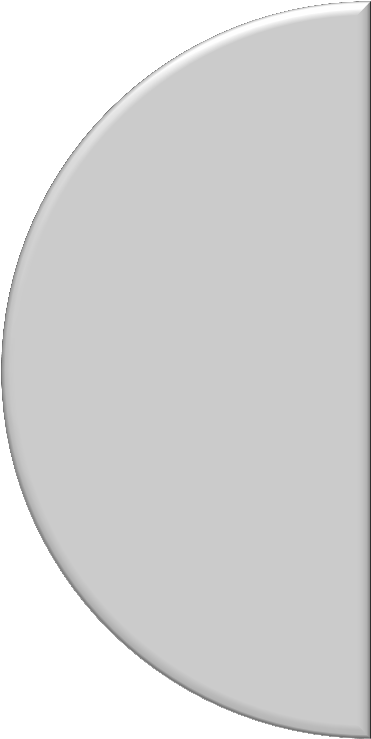 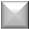 :20 - Slate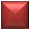 :10 - Black SEGMENT ONE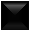 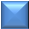 :20 - Black Break SEGMENT TWO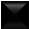 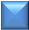 :20 - Black Break SEGMENT THREE:20 - Black Break SEGMENT FOURSegment Four End @ 01:21:45:00Great American Country Hour Clock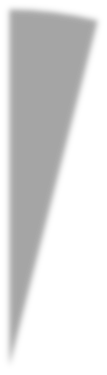 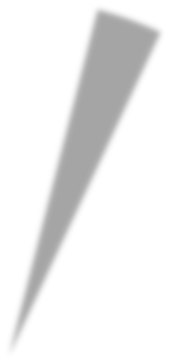 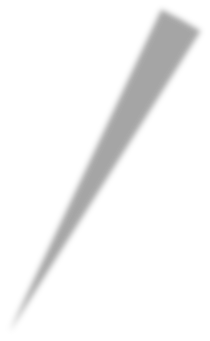 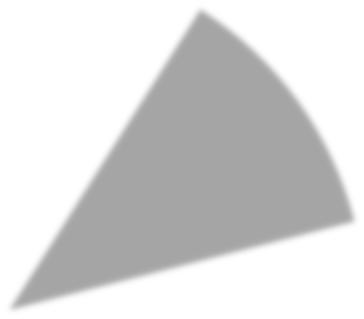 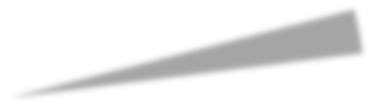 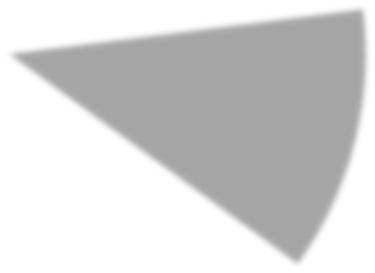 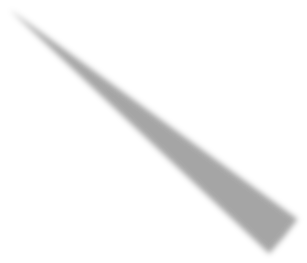 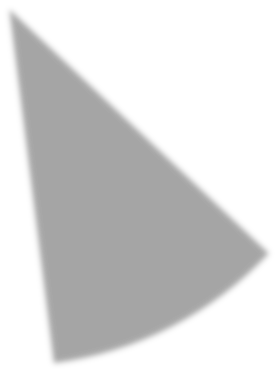 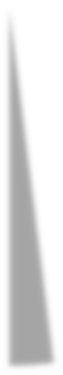 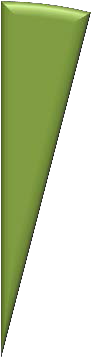 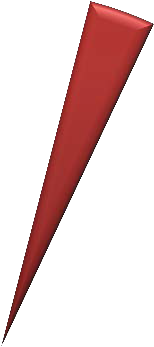 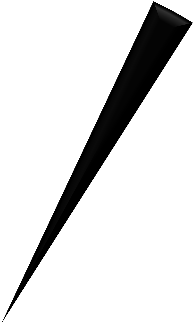 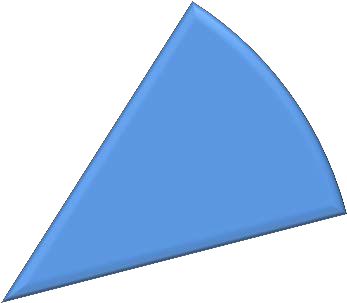 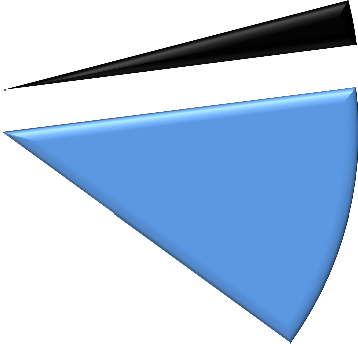 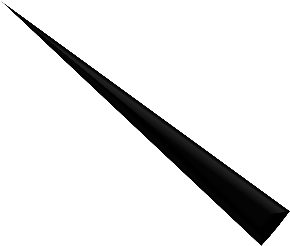 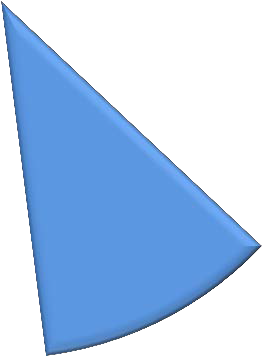 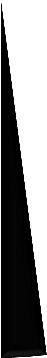 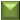 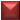 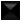 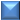 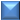 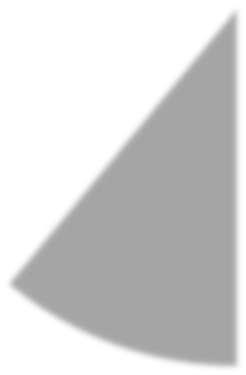 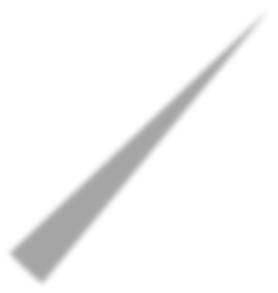 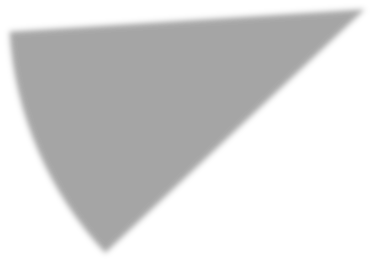 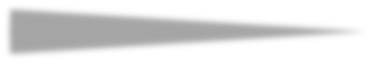 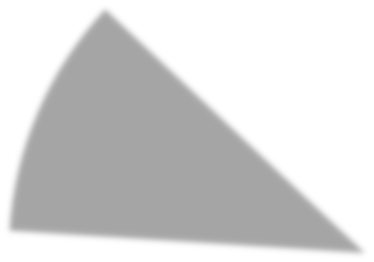 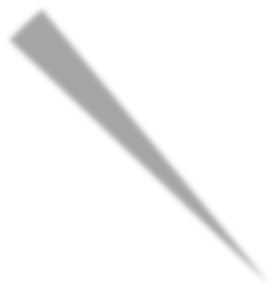 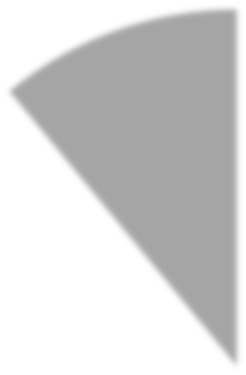 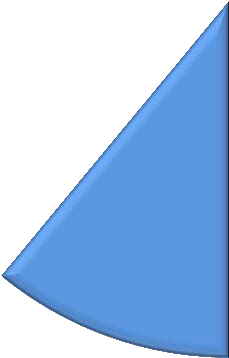 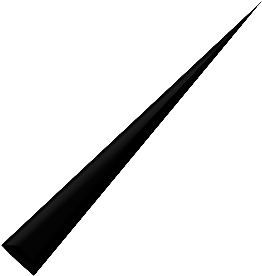 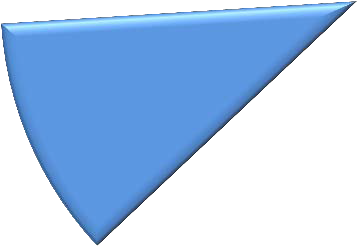 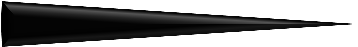 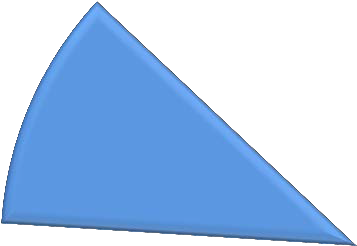 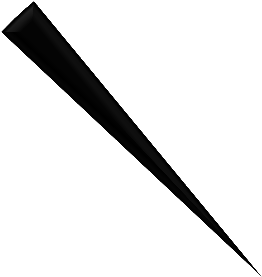 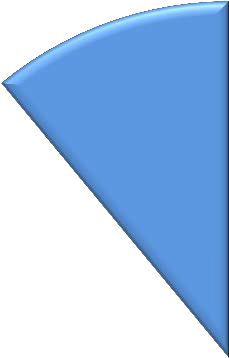 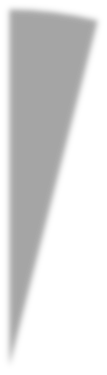 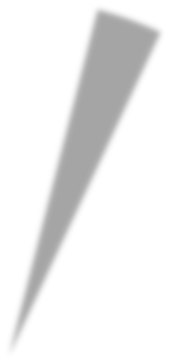 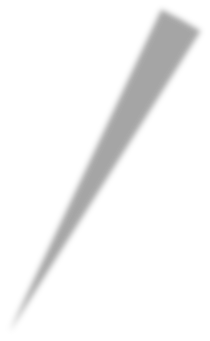 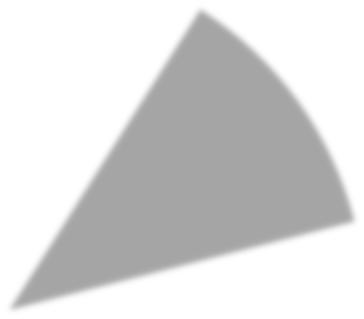 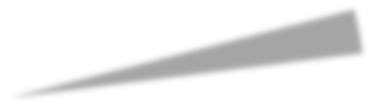 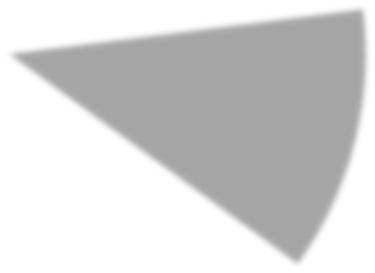 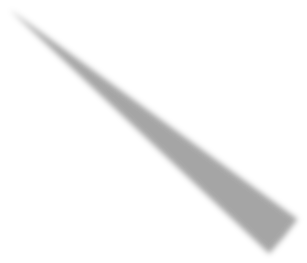 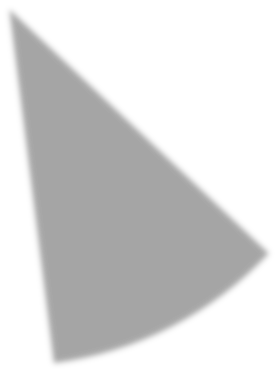 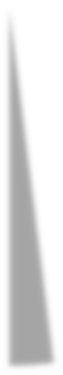 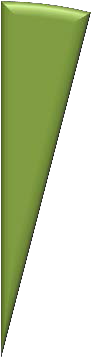 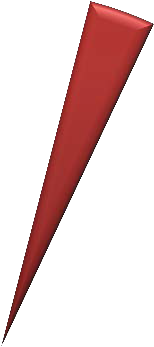 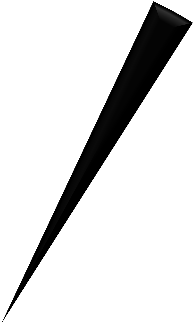 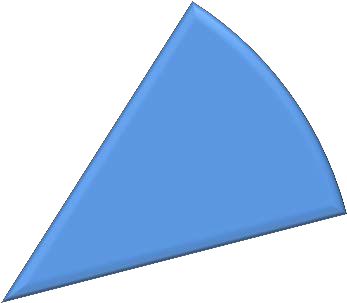 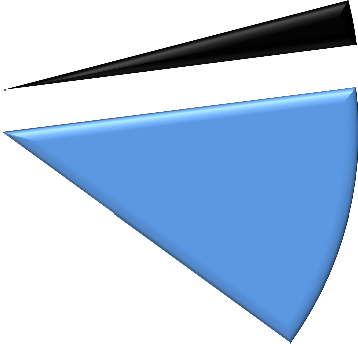 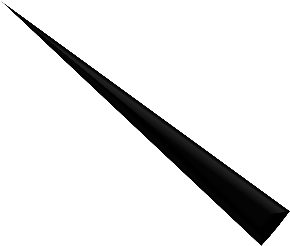 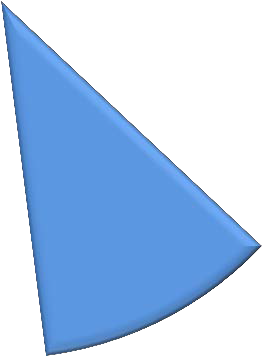 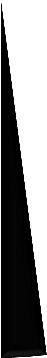 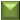 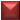 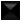 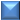 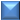 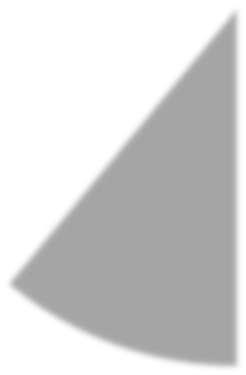 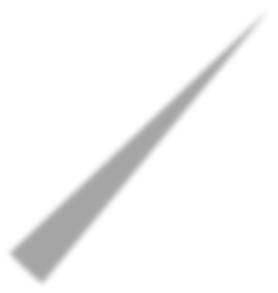 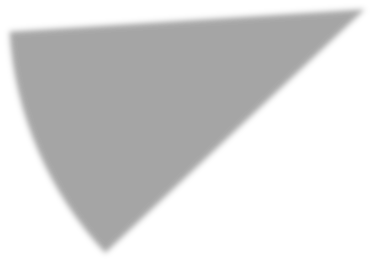 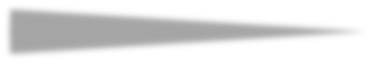 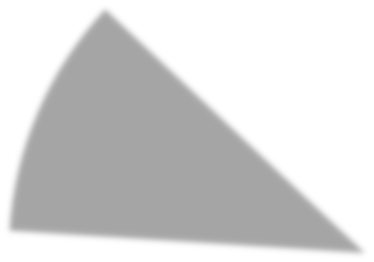 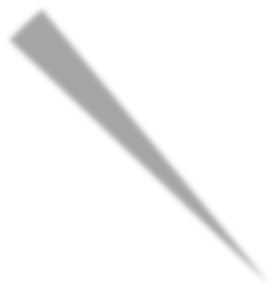 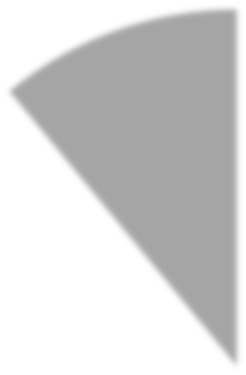 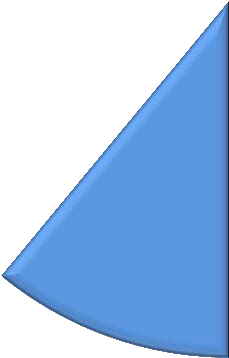 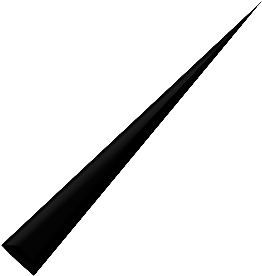 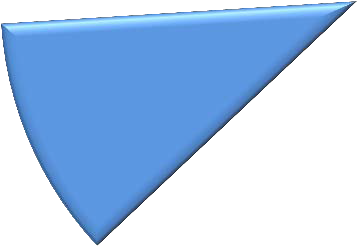 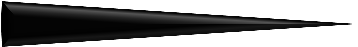 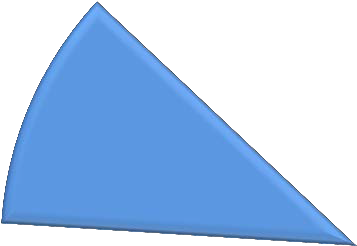 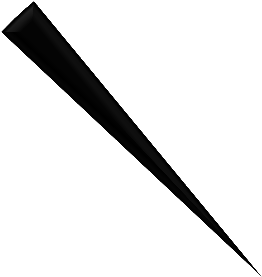 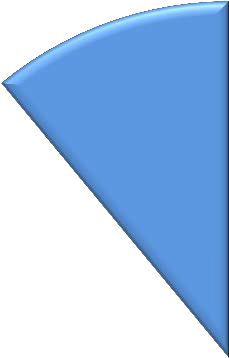 :30 - Bars & Tone:20 - Slate:10 - Black SEGMENT ONE:20 - Black Break SEGMENT TWO:20 - Black Break SEGMENT THREE:20 - Black Break SEGMENT FOUR:20 - Black Break SEGMENT FIVE:20 - Black Break SEGMENT SIX:20 - Black Break SEGMENT SEVENPlease Note: Content time only: 41:45(TRT)Content time with black breaks: 43:45Segment Seven End @ 01:43:45:00